Доступ: Федорова Елена / 456852База Бухгалтерская рабочаяНе отображается сумма НДС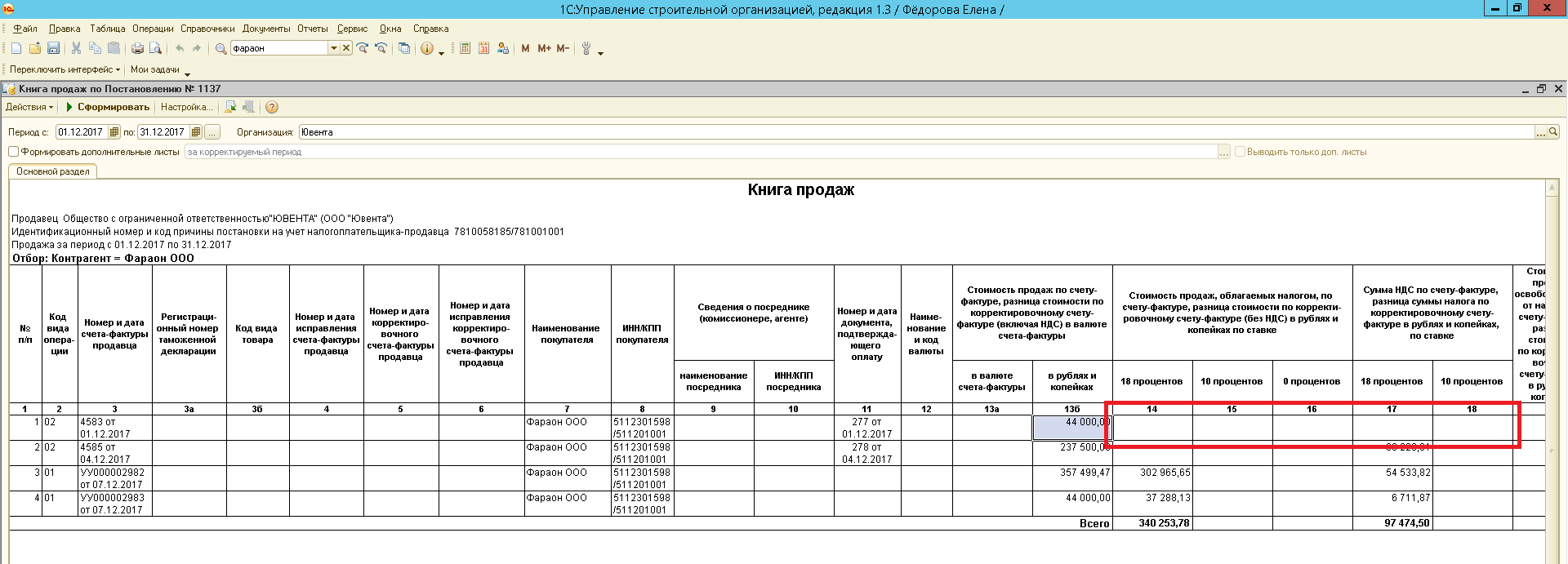 База Бухгалтерская ЦОК ЮвентаПрименяется ЕНВД.На 44 счете  затраты делятся на 90.07.1 и 90.07.2.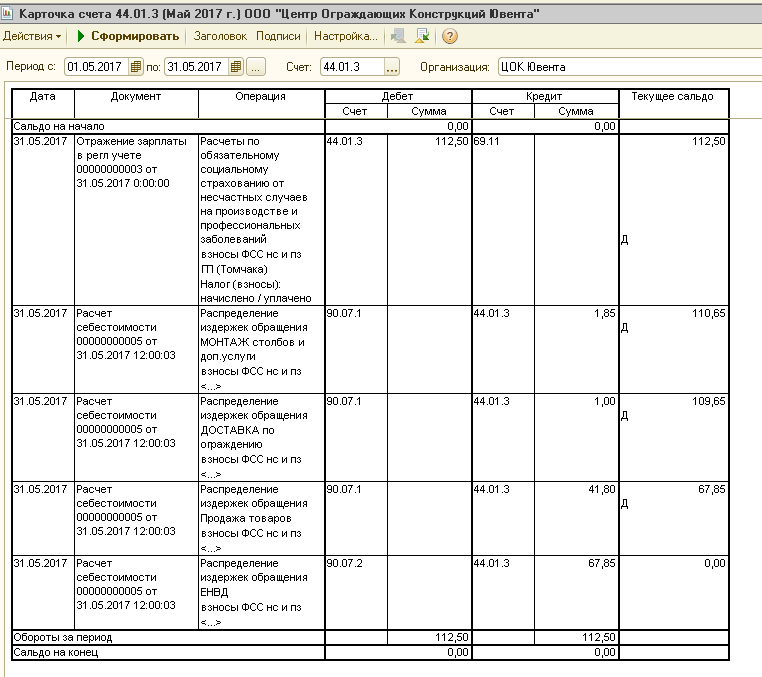 На 91 тоже должны делиться, но не делятся. Почему?Так и висят на счете «Прочие расходы (подлежащие распределению)»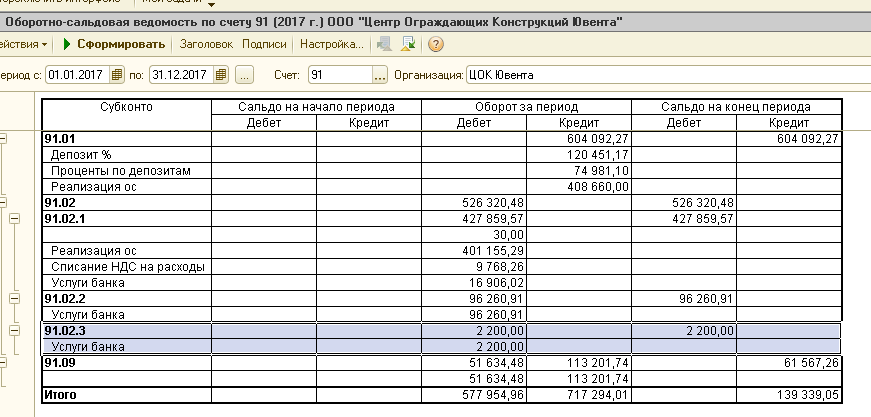 